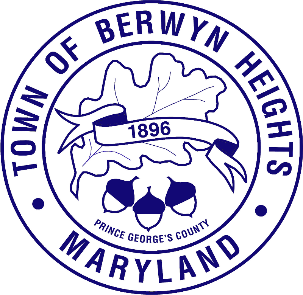 Closed Session AgendaJune 29, 2023| 5:00 p.m.Council ChambersThis meeting will be held in the Council Chamber, 5700 Berwyn Road.The Berwyn Heights Town Council will be meeting in a special session on June 29, 2023.  The Council will meet briefly in open session in order to adopt the agenda and will then enter a closed session.  The Council will not return to open session. Residents are welcome at any open session, however the open session will not be recorded or broadcast.The meeting will be meeting will be closed pursuant to Maryland Code Annotated, General Provisions Article, § 3-305(b)(1): To discuss the appointment, employment, assignment, promotion, discipline, demotion, compensation, removal, resignation, or performance evaluation of an appointee, employee, or official over whom this public body has jurisdiction; or any other personnel matter that affects one or more specific individuals” (specifically, to review employment applications received for the Town Manager position, and to review residents' applications for appointment to the Town Manager Interview Panel).Call to OrderApproval of the AgendaVote to Enter Closed SessionAdjourn from Closed Session